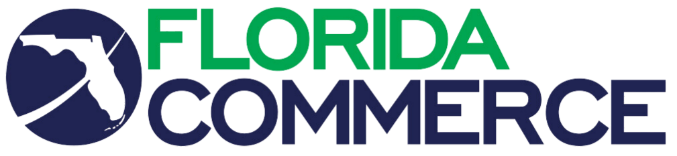 SUBJECT:POLICY NUMBER:PURPOSE/SCOPE:PURPOSE/SCOPE:I.AUTHORITYII.DEFINITIONSIII.POLICYIV.PROCEDURESV.FORMSVI.ATTACHMENTS